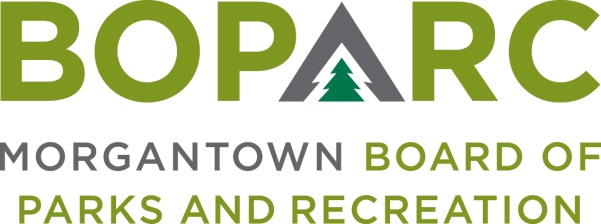 Wednesday, July 8, 2020 			Time:  3:00PM			Location:  Marilla CenterAGENDAOPENING MATTERSCall To OrderEstablish QuorumMinutes of June 10, 2020 Regular MeetingCORRESPONDENCE – Review of any pertinent correspondence since last meetingORAL COMMUNICATIONSPresentation – Drew Gatlin – City of Morgantown – MUB Project Updates, IMBA Trails ProjectPresentation – JoNell Strough – Green Space Coalition – “Parks and Trails”Public Comment – Public Comment is intended to provide BOPARC an opportunity to receive information regarding items on the Agenda or other items of interest.  Each comment is limited to three minutes (including questions from BOPARC).  If there is multi-person interest in one subject, a single representative must be appointed to speak.  There will be no official action taken on Public Comment (except in instances where the subject of interest is already an Action Item on the Agenda).FINANCIAL REPORTSProfit/LossBalance SheetBudget v ActualEXECUTIVE DIRECTOR’S REPORT              OLD BUSINESS - NoneNEW BUSINESS –  Policy for TrailsBOARD COMMENTSADJOURNMENTIf you need an accommodation contact us at 304-284-7439.